Unit 5 Test: Employment					Name _____________________The UZP Store charges $35 to print 100 top-quality single-page resumes. Each additional 50 copies cost $14. Write a piecewise function where x represents a set of 50 copiesWhat is the purpose of each of the following?A) Workman’s CompensationB) Unemployment InsuranceC) Social SecurityD) Medicare3. How many times per year are you paid with each of the following?       A) Monthly       B) Semi-monthly       C) Biweekly       D) Weekly4.	 Andrea sells magazines. She receives 13% on her first $600 in sales and 8% on the balance of her sales. If her sales in one month were $6,800, how much commission did she earn?5. Taylor was offered a job making $42.6K per year. Another company offered him a position earning $900 a week. Which job pays more and by how much?6.  What type of items earn royalty when they are sold?7. Miranda accepted a job through an employment agency. The job pays $1,400 a week. The agency charges 250% of her first 3 week’s pay. How much does she owe the agency?8.	 Erin works part-time earning $9.70 an hour. In the last three work days, her time card shows that she worked 6, 4.5 and 5.3 hours. What is her gross pay for the three days?9.	This piecewise function represents the Social Security taxes for 2009. How much did Rachel pay in Social Security tax if she earned $78,400 in 2009?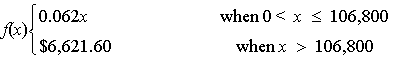 10. Minimum wage is the lowest hourly rate that can be paid to a worker.  How is the minimum wage rate determined?11. 	Laura gets paid $1.50 for the first 40 baseball gloves she assembles. She earns $2 for each glove over 40. This week she assembled 75 gloves. How much did she earn?12. William earned $98,000 last year when the Social Security tax was 6.2% of income up to $94,200. His Medicare tax was 1.45%. How much did he pay in Social Security and Medicare taxes last year?13. Kim began a job that gives her 5 days of vacation when she starts and 2 days for each year she is employed, up to a maximum of 25 days of vacation time. How many vacation days will she have after 12 years?14. 	Jessica has been working at a company for 22 years. She is preparing to retire. Her pension is calculated on the average of her last 2 years’ salaries where she earned $53,420 and $56,135. Her employer will give her 1.75% of that average for each year she worked. Calculate her pension.15. Sarah gets paid for every candle she makes. Last week she earned $246. If she earns $3 for each candle, how many candles did she make last week?16.  Aaron works at a store where he is paid by the hour plus time-and-a-half for his hours over 40. Last week he worked 5 hours overtime and his gross pay was $423.91. What is his hourly wage?17.  	In 2008, Reba paid $4,612 in Social Security tax. If the Social Security tax rate was 6.2% to the maximum income of $94,200 that year, what was her taxable income?18, Kathy was laid off and applied for unemployment benefits. In her state, the weekly unemployment benefit is 60% of the 26-week average of the two highest-salaried quarters of the year leading to her application. In April, May, and June, Kathy earned a total of $7,800. In January, February, and March her total income was $8,277. What will her weekly benefits be?19. Troy pays $61 biweekly for health insurance which is 21% of the total cost. His employer pays the rest. What is the employer’s share of the health insurance?